ตามที่ สภ.อ่าวช่อ ได้รับจัดสรรงบประมาณรายจ่าย ประจำปีงบประมาณ พ.ศ. 2567   เพื่อให้หน่วยดำเนินการเบิกจ่ายให้บรรลุผลตามแผนการเบิกจ่ายงบประมาณ พ.ศ.2567 นั้นงานอำนวยการ สภ.คลองใหญ่ ขอรายงานผลการเบิกจ่ายงบประมาณ พ.ศ.2567 รอบ 6 เดือน (ต.ค.66-มี.ค.67) จึงเรียนมาเพื่อโปรดทราบ				 	ด.ต.   	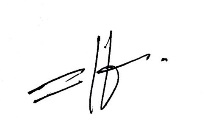 			                   	        (  ชุมพล ผลสว่าง  )			       	                    ผบ.หมู่(ป)สภ.อ่าวช่อทราบ เร่งรัดการเบิกจ่ายให้บรรลุตามแผน 	พ.ต.ต. 	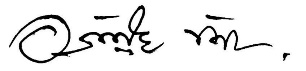 		(  อริญชัย ทิมา )	            สว.สภ.อ่าวช่อ                    บันทึกข้อความ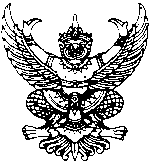                     บันทึกข้อความ                    บันทึกข้อความ                    บันทึกข้อความ                    บันทึกข้อความ                    บันทึกข้อความส่วนราชการส่วนราชการส่วนราชการสภ.อ่าวช่อ                     โทร. ๐-๓๙๕-๑๐๖๒๓สภ.อ่าวช่อ                     โทร. ๐-๓๙๕-๑๐๖๒๓สภ.อ่าวช่อ                     โทร. ๐-๓๙๕-๑๐๖๒๓ที่๐๐๑๗. (ตร).๖๗/ -๐๐๑๗. (ตร).๖๗/ -๐๐๑๗. (ตร).๖๗/ -วันที่     1 เมษายน ๒๕๖7เรื่องเรื่องรายงานผลการเบิกใช้จ่ายงบประมาณประจำปีงบประมาณ พ.ศ.2567 รอบ 6 เดือนรายงานผลการเบิกใช้จ่ายงบประมาณประจำปีงบประมาณ พ.ศ.2567 รอบ 6 เดือนรายงานผลการเบิกใช้จ่ายงบประมาณประจำปีงบประมาณ พ.ศ.2567 รอบ 6 เดือนรายงานผลการเบิกใช้จ่ายงบประมาณประจำปีงบประมาณ พ.ศ.2567 รอบ 6 เดือนเรียน     เรียน     สว.สภ.อ่าวช่อสว.สภ.อ่าวช่อสว.สภ.อ่าวช่อสว.สภ.อ่าวช่อ